Pomoc krajowa dla producentów rolnych                                                                 - kontynuacja pomocy suszowej 2019 r.Od dnia 13.08.2020 r. producenci rolni, którym zagraża utrata płynności finansowej  w związku z ograniczeniami na rynku rolnym w związku z epidemią COVID – 19 i którzy     w dalszym ciągu odczuwają skutki finansowe zeszłorocznej suszy, a ich wnioski o pomoc złożone w 2019 r. w związku  z wystąpieniem tego niekorzystnego zjawiska, nie zostały rozpatrzone mogą składać wnioski o pomoc krajową.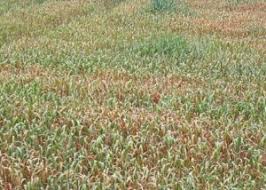 Wnioski należy składać do kierownika biura powiatowego Agencji Restrukturyzacji                 i Modernizacji Rolnictwa właściwego ze względu na miejsce zamieszkania albo siedzibę producenta rolnego, na formularzu określonym przez Prezesa ARiMR.Pomoc może zostać przyznawana przez ARiMR tylko do dnia 31.12.2020 r. i do tego terminu musi zostać wypłacona.Nie został ustalony końcowy termin składania wniosków, jednak jak najszybsze złożenie wniosku gwarantuje szybszą wypłatę pomocy.Formularz wniosku  dostępny jest w Punkcie Podawczym Urzędu Gminy, lub do pobrania ze strony internetowej www.arimr.gov.pl. Więcej informacji będzie można uzyskać pod  nr telefonu: (24) 260 70 06 wew.152